Dorset Schools Score Orienteering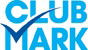 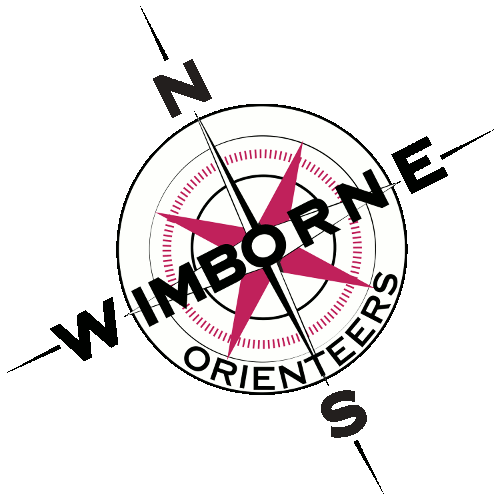 Championships Avon Heath Country Park, RingwoodFriday 10th May 2019What is a score event?An orienteering event where competitors score points by visiting marked controls in any order within a specified time limit with points deducted for taking longer. For this event the time limit is 45 minutes for all children. Pupils do not have to stay out for the whole of this time. It is planned to have about 25 controls out in the forest.  SportIdent electronic punching will be used.Avon Heath Country ParkAvon Heath Country Park is just South of the A31, near its junction with the A338 Bournemouth spur Road. The area is mainly open heathland with patches of coniferous forest. Avon Heath is an important site for some rare ground nesting species of birds (Nightjars and Woodlarks), and has all 6 species of native reptile resident, including Adders.  Keeping to the paths, not only protects vulnerable birds and their nests, but also reduces the risk of competitors encountering snakes and lizards. Wimborne orienteers have been given permission to run this event, on the understanding that competitors keep to the paths at all times unless they have to leave them to punch a control just off the path. It is very important that this is adhered to between March and September.Who can take part?Any school can take part. The area is considered suitable for children in Year 5 upwards and is well suited to novice orienteers. This is a team event for schools with individual medals for year group winners. OfficialsOrganiser/Planner: Richard Keighley (WIM), assisted by members of both Wimborne & Wessex Orienteers. 
Controller: John Warren (WIM))MapThe map is drawn at the scale of 1:7 500 (1cm = 75m) and has been updated to the new ISOM 2017 map symbols. It was revised in December 2017 with minor updates in March 2019. For competitors in the Schools Score Championships, the course will be pre-marked on the map, printed on waterproof paper.Equipment requiredOrienteering kit or a long-sleeved shirt, tracksuit bottoms and trainers or shoes with a good grip. Please note - Shorts are NOT allowed (British Orienteering rules). In wet weather the margins by streams and ditches can get muddy. A compass could be useful but is not essential. A watch, for those who have one, will let pupils know how long they have been competing.Entry fees£4 per pupil.   SI card hire free for schools (please note – a lost SI card will incur a charge of £30: please ensure your children know this). Please make any cheques payable to 'Wimborne Orienteers'.Start timesWill be between 14.00and 17.00. Pupils from the same school will usually start 3 minutes apart to minimize following. Schools’ start times will be sent with the final details.Entries As we need to order the maps from the printer before the final closing date, it will help us if you can email your intention to compete and the approximate entry numbers a week before the event, Friday 3rd May if possible, as long as names are emailed to the Organiser by May 9th.Please list the names of your competitors if you can. This is so we can enter them into the results system beforehand. It will be possible to change names on the day. If you aren’t sure of names, book extra times for further unnamed runners and we will enter their names on the day.  SI cards will be allotted to individual competitors and are to be collected on the day from Registration.Please complete the entry form and e-mail it to  webmaster@wimborne-orienteers.org.uk to arrive by Wednesday 8th May 2019. You can then pay for entries on the day.Alternatively, postal entries & cheques to- J R Keighley, Toll Bar Cottage, Shillingstone, Blandford Forum, Dorset DT11 0SW by the same datePairsCompetitors are allowed to run individually, or in pairs. Pairs will be permitted on all courses with a map each, but one SI card. If a pair are not in the same year, enter them in the higher year. Mixed pairs are to be entered as a boys’ pair. They will then be eligible to count for both the individual and team awards. Pairs must finish together.School categoriesPrimary and Middle 	Years 5-8Secondary		Years 7 upwardsCourseThere will be only one course. All controls are orange/yellow standard and will largely be placed alongside the tracks or paths. There will be plenty of controls available for the younger competitors running perhaps 2.5 to 3.0k within their time allowance. Some of the controls near the Start/Finish form a simple White/Yellow standard course with about 200 points on offer.Scoring systemThe controls all have a points value of 20 points. Five (5) penalty points will be deducted for each minute or part of a minute you are later than the 45 minute time limit. If a runner visits all the controls and returns within the 45 minute time limit, a bonus of 5 points will be awarded for each minute or part of a minute inside the limit.AwardsAny number to run. A trophy will be awarded to the top Secondary and Junior schools. 
Team Scores Primary/Middle - 	Best 4 scores to count, but scorers must be from at least 2 separate age/sex classes (i.e. 2 Year 6 boys & 2 Year 6 girls, 3 Year 7 girls & 1 Year 8 girl etc.). In the event of a tie on points, the shortest total time counts.Secondary - 		As aboveIndividual scores -   	Best total score. Separate awards for the first Girl and Boy in each year. In the event of a tie the shortest time counts.General enquiries to - Richard Keighley (01258 860935)Updates will be published on the Wimborne Orienteers website. www.wimborne-orienteers org.ukResults will also appear on the website- individual results late Friday evening & team results by the following day. Dorset Schools Score Championship 2019 Entry FormTeacher(s) in charge............................................................................................................Name and address of school................................................................................................................................................................................................................................................Contact telephone number.................................................................................................School	Primary/Middle..................Secondary..................Other (please state).............Initials your school will compete under (max 5 letters)...............................................Preferred first start time   14.00......14.30......15.00......15.30......16.00...... 16.30..........17.00 ......Intended means of travel    Coach..........Minibus.............Private cars............Total number of pupils..............at £4.00 per pupil     =   £............... You may submit entries by e-mail & download details, start lists and results from the WIM website (www.wimborne-orienteers org.uk) and pay the entry fees on the day at the event. Alternatively, if you want final details and results by post then the entry fee must be submitted with entry form together with 2 x SAE (9 x 6). Cheques payable to “Wimborne Orienteers”   Entries by Wednesday 8th May 2017 to:- J R Keighley, Toll Bar Cottage, The Cross, Shillingstone, Blandford Forum, Dorset DT11 0SWor by e-mail to         webmaster@wimborne-orienteers.org.ukNow list below the names of your competitors and their year groupNAME(S)							YEAR GROUPYEAR               Pupils 	                 Number	           Total	          Total entry	             For	               running               	  pairs on course             number of           fee on                       official	               on own		  		          pupils	         course  £                   useYEAR               Pupils 	                 Number	           Total	          Total entry	             For	               running               	  pairs on course             number of           fee on                       official	               on own		  		          pupils	         course  £                   useYEAR               Pupils 	                 Number	           Total	          Total entry	             For	               running               	  pairs on course             number of           fee on                       official	               on own		  		          pupils	         course  £                   useYEAR               Pupils 	                 Number	           Total	          Total entry	             For	               running               	  pairs on course             number of           fee on                       official	               on own		  		          pupils	         course  £                   useYEAR               Pupils 	                 Number	           Total	          Total entry	             For	               running               	  pairs on course             number of           fee on                       official	               on own		  		          pupils	         course  £                   useYEAR               Pupils 	                 Number	           Total	          Total entry	             For	               running               	  pairs on course             number of           fee on                       official	               on own		  		          pupils	         course  £                   use Yr 5 GirlsYr 5 BoysYr 6 GirlsYr 6 BoysYr 7 GirlsYr 7 BoysYr 8 GirlsYr  8 BoysYr  9 GirlsYr  9 BoysYr 10 GirlsYr 10 BoysYr 11 Girls& aboveYr 11 Boys& above